ΕΛΛΗΝΙΚΗ ΔΗΜΟΚΡΑΤΙΑ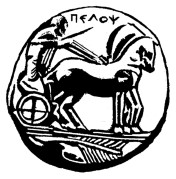 ΠΑΝΕΠΙΣΤΗΜΙΟ ΠΕΛΟΠΟΝΝΗΣΟΥΣΧΟΛΗ ΑΝΘΡΩΠΙΣΤΙΚΩΝ ΕΠΙΣΤΗΜΩΝ ΚΑΙ ΠΟΛΙΤΙΣΜΙΚΩΝ ΣΠΟΥΔΩΝΤΜΗΜΑ ΙΣΤΟΡΙΑΣ, ΑΡΧΑΙΟΛΟΓΙΑΣ ΚΑΙ ΔΙΑΧΕΙΡΙΣΗΣ ΠΟΛΙΤΙΣΜΙΚΩΝ ΑΓΑΘΩΝΕΡΓΑΣΤΗΡΙΟ ΝΕΟΤΕΡΗΣ ΚΑΙ ΣΥΓΧΡΟΝΗΣ ΙΣΤΟΡΙΑΣΠΜΣ: «ΝΕΟΤΕΡΗ ΚΑΙ ΣΥΓΧΡΟΝΗ ΙΣΤΟΡΙΑ: ΝΕΕΣ ΘΕΩΡΗΣΕΙΣ ΚΑΙ ΠΡΟΟΠΤΙΚΕΣ» Καλαμάτα, 20 Μαΐου 2024Δελτίο Τύπου   Με μεγάλη επιτυχία διεξήχθη την Παρασκευή 17 και το Σάββατο 18 Μαΐου 2024 το ΣΤ΄ Πανελλήνιο Φοιτητικό Συνέδριο Νεότερης και Σύγχρονης Ιστορίας του  Πανεπιστημίου Πελοποννήσου με τίτλο «Αναθυμούμενοι τις τραγικές στιγμές της τουρκικής εισβολής στην Κύπρο το 1974: Αφετηρίες και ηρωϊσμοί» στην Καλαμάτα, στο Αμφιθέατρο της Σχολής Ανθρωπιστικών Επιστημών και Πολιτισμικών Σπουδών «Νικόλαος Πολίτης». Το ΣΤ΄ Πανελλήνιο Φοιτητικό Συνέδριο Νεότερης και Σύγχρονης Ιστορίας διοργανώθηκε από το Εργαστήριο Νεότερης και Σύγχρονης Ιστορίας και το ΠΜΣ: «Νεότερης και Σύγχρονης Ιστορίας: Νέες Θεωρήσεις και Προοπτικές» του Τμήματος Ιστορίας, Αρχαιολογίας και Διαχείρισης Πολιτισμικών Αγαθών του Πανεπιστημίου Πελοποννήσου, από κοινού με το Χαροκόπειο Πανεπιστήμιο, το Τμήμα Οικονομίας και Βιώσιμης Ανάπτυξης.Εισηγητές ήταν Προπτυχιακοί Φοιτητές, Πτυχιούχοι, Μεταπτυχιακοί Φοιτητές, Διπλωματούχοι, υποψήφιοι Διδάκτορες, Διδάκτορες, μέλη ΕΔΙΠ και ΔΕΠ, που παρουσίασαν εξαιρετικά ενδιαφέρουσες ανακοινώσεις πάνω σε θέματα που είχαν μελετήσει και ερευνήσει διεξοδικά. Στο Συνέδριο παρευρέθηκε πλήθος κόσμου, αποτελούμενο από τον Κοσμήτορα της Σχολής Ανθρωπιστικών Επιστημών και Πολιτισμικών Σπουδών Καθ. κ. Γεώργιο Ανδρειωμένο, τον Καθηγητή του Πανεπιστημίου Πελοποννήσου κ. Θανάση Χρήστου, την Καθηγήτρια του Χαροκοπείου Πανεπιστημίου κα Ρόϊδω Μητούλα, τον Ομότιμο Καθηγητή του Παντείου Πανεπιστημίου κ. Θανάση Διαμαντόπουλο, τον Αντιπεριφερειάρχη Μεσσηνίας κ. Ευστάθιο Αναστασόπουλο, τον Αντιδήμαρχο Πολιτισμού του Δήμου Καλαμάτας κ. Γεώργιο Φάβα, τον Διευθυντή του Πολεμικού Μουσείου Τχη κ. Χρήστο Κορομηλά, τον Διοικητή της Αστυνομικής Διεύθυνσης Μεσσηνίας Αστυνομικό Δ/ντή κ. Αθανάσιο Χριστόπουλο, τον Αστυνομικό Δ/ντή κ. Αναστάσιο Δεληγιάννη, τον Διευθυντή της Μαιευτικής και Γυναικολογικής Κλινικής του Νοσοκομείου της Χαλκίδας κ. Παναγιώτη Ιατρέλλη, την Επίκουρη Καθηγήτρια του Πανεπιστημίου Πελοποννήσου κα Ανδρονίκη Μακρή, το Μέλος ΕΔΙΠ του Πανεπιστημίου Πελοποννήσου κα Ιωάννα-Σουλτάνα Κοτσώρη, τον Διδάκτορα του Πανεπιστημίου Πελοποννήσου κ. Νικόλαο Κουτσολία, την Πρόεδρο της Ένωσης Μικρασιατών Νομού Μεσσηνίας «Η Ιωνία» κα Φωτεινή Κοτσογλανίδη, τις λοιπές πολιτικές και διοικητικές αρχές του τόπου, καθηγητές, φοιτητές, συγγενείς και φίλους. Χαιρετισμούς απηύθυναν ο Πρύτανης του Πανεπιστημίου Πελοποννήσου Καθ. κ. Αθανάσιος Κατσής (με μήνυμα), ο Κοσμήτορας της Σχολής Ανθρωπιστικών Επιστημών και Πολιτισμικών Σπουδών Καθ. κ. Γεώργιος Ανδρειωμένος, ο Καθηγητής του Πανεπιστημίου Πελοποννήσου κ. Θανάσης Χρήστου, η Καθηγήτρια του Χαροκοπείου Πανεπιστημίου κ. Ρόϊδω Μητούλα, ο Πρόεδρος του Τμήματος Ιστορίας και Αρχαιολογίας του ΑΠΘ κ. Ιάκωβος Μιχαηλίδης (με μήνυμα), ο Αντιδήμαρχος της Πόλης της Καλαμάτας κ. Γεώργιος Φάβας, ο Διοικητής του Πολεμικού Μουσείου Καλαμάτας Τχης κ. Χρήστος Κορομηλάς, ο Διοικητής της Αστυνομικής Διεύθυνσης Μεσσηνίας Αστυνομικός Δ/ντής κ. Αθανάσιος Χριστόπουλος, ο Αστυνομικός Δ/ντής Αναστάσιος Δεληγιάννης, ο Διευθυντής της Μαιευτικής και Γυναικολογικής Κλινικής του Νοσοκομείου της Χαλκίδας κ. Παναγιώτης Ιατρέλλης, ο Αντιδήμαρχος του Δήμου Κυπαρισσίας κ. Γιάννης Μερκούρης και η Πρόεδρος της Ένωσης Μικρασιατών Νομού Μεσσηνίας «Η Ιωνία» κα Φωτεινή Κοτσογλανίδη. Τη δεύτερη μέρα του Συνεδρίου ξεχωριστή διάλεξη με βάθος, στρατηγική και προοπτική έδωσε ο Ομότιμος Καθηγητής του Παντείου Πανεπιστημίου κ. Θανάσης Διαμαντόπουλος με θέμα: «Η Δημοκρατία του 1974: Θεσμικοπολιτικά χαρακτηριστικά μιας ιστορικής τομής», συνεπαίρνοντας το ακροατήριο.Στο τέλος του Συνεδρίου, έπειτα από παράκληση των παρευρισκομένων, έγινε αναφορά στη θεματική του επόμενου, του Ζ΄ Πανελληνίου Φοιτητικού Συνεδρίου Νεότερης και Σύγχρονης Ιστορίας, που θα λάβει χώρα στις 16 και 17 Μαΐου 2025 και θα είναι: «200 χρόνια από τη διεξαγωγή της μάχης στο Μανιάκι και 100 χρόνια από την αλματώδη ανάπτυξη της πόλης της Καλαμάτας».Κατόπιν, απονεμήθηκαν στους συμμετέχοντες οι Βεβαιώσεις των Εισηγητών, των Εθελοντών και των Ακροατών και στο Αμφιθέατρο της Σχολής Ανθρωπιστικών Επιστημών και Πολιτισμικών Σπουδών «Νικόλαος Πολίτης» τραβήχθηκε η αναμνηστική φωτογραφία των Συνέδρων. Τα 50 χρόνια από την Τουρκική Εισβολή στην Κύπρο (20 Ιουλίου 1974) αποτελούν ένα κρίσιμο κεφάλαιο στην ιστορία του Σύγχρονου Ελληνισμού, γεμάτο συναισθηματικά φορτία, κρίσιμες διαπιστώσεις και πολλά διακυβεύματα που σήμερα μας γεμίζουν με στοχαστικότητα, ελπίδα και αισιοδοξία!Επιστημονική Επιτροπή του Συνεδρίου ήταν οι: Αθανάσιος Κατσής, Καθηγητής - Πρύτανης του Πανεπιστημίου ΠελοποννήσουΘανάσης Χρήστου, Καθηγητής του Πανεπιστημίου ΠελοποννήσουΡόϊδω Μητούλα, Καθηγήτρια του Χαροκοπείου ΠανεπιστημίουΙάκωβος Μιχαηλίδης, Καθηγητής του ΑΠΘ - Πρόεδρος του Τμήματος Ιστορίας και ΑρχαιολογίαςΘανάσης Διαμαντόπουλος, Ομότιμος Καθηγητής του Παντείου ΠανεπιστημίουΑνδρονίκη Μακρή, Επίκουρος Καθηγήτρια του Πανεπιστημίου ΠελοποννήσουΙωάννα-Σουλτάνα Κοτσώρη,  ΕΔΙΠ του Πανεπιστημίου ΠελοποννήσουΝικόλαος Κουτσολίας, Διδάκτωρ του Πανεπιστημίου ΠελοποννήσουΝικόλαος Μισολίδης, Υποψήφιος Διδάκτωρ του Πανεπιστημίου ΠελοποννήσουΧορηγοί του ΣυνεδρίουΠρόγραμμα Μεταπτυχιακών Σπουδών: «Νεότερη και Σύγχρονη Ιστορία: Νέες Θεωρήσεις και Προοπτικές»Φίλιππος ΜπάμηςΔικηγόρος, Οικονομολόγος, Απόφοιτος ΠΜΣ Νεότερης και Σύγχρονης Ιστορίας, τ. Δήμαρχος Οιχαλίας και Πρόεδρος του Συλλόγου «Φίλων της Μαρίας Κάλλας»Ο Διευθυντής του Εργαστηρίου Νεότερης και Σύγχρονης Ιστορίας – Διευθυντής του ΠΜΣ-ΝΣΙΘΑΝΑΣΗΣ ΧΡΗΣΤΟΥΚαθηγητής Νεότερης και Σύγχρονης ΙστορίαςΠρόεδρος του ΤΙΑΔΠΑ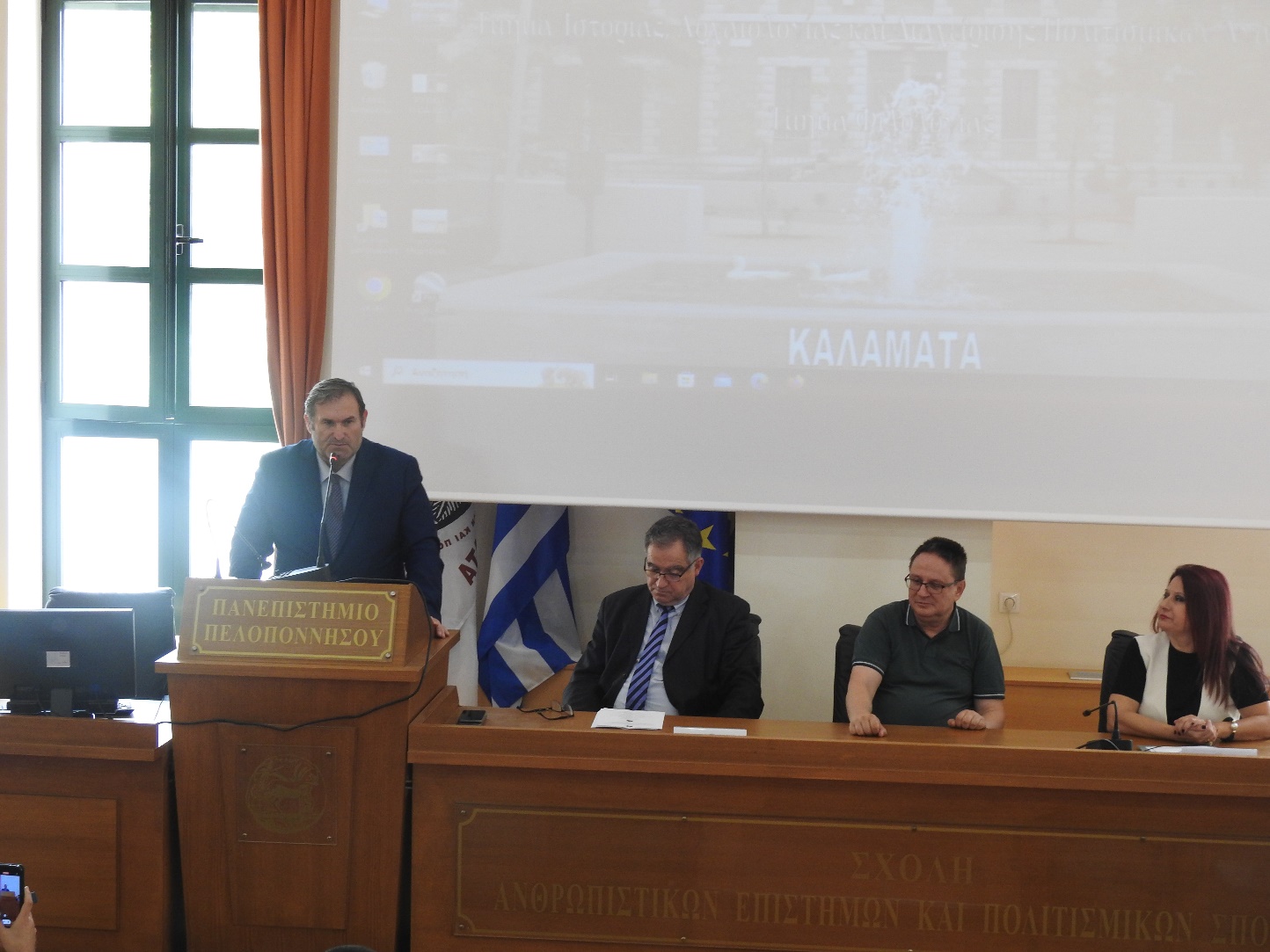 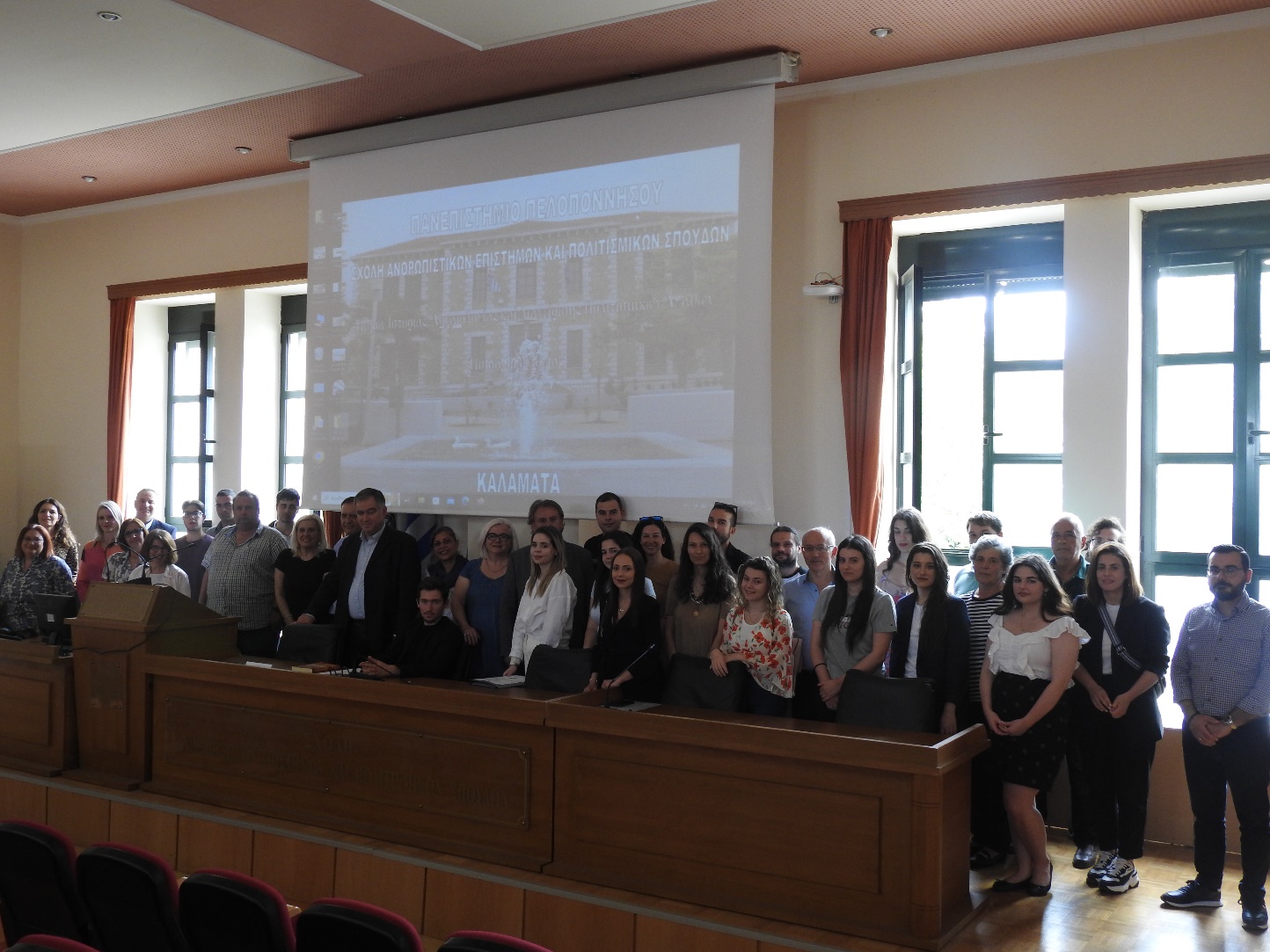 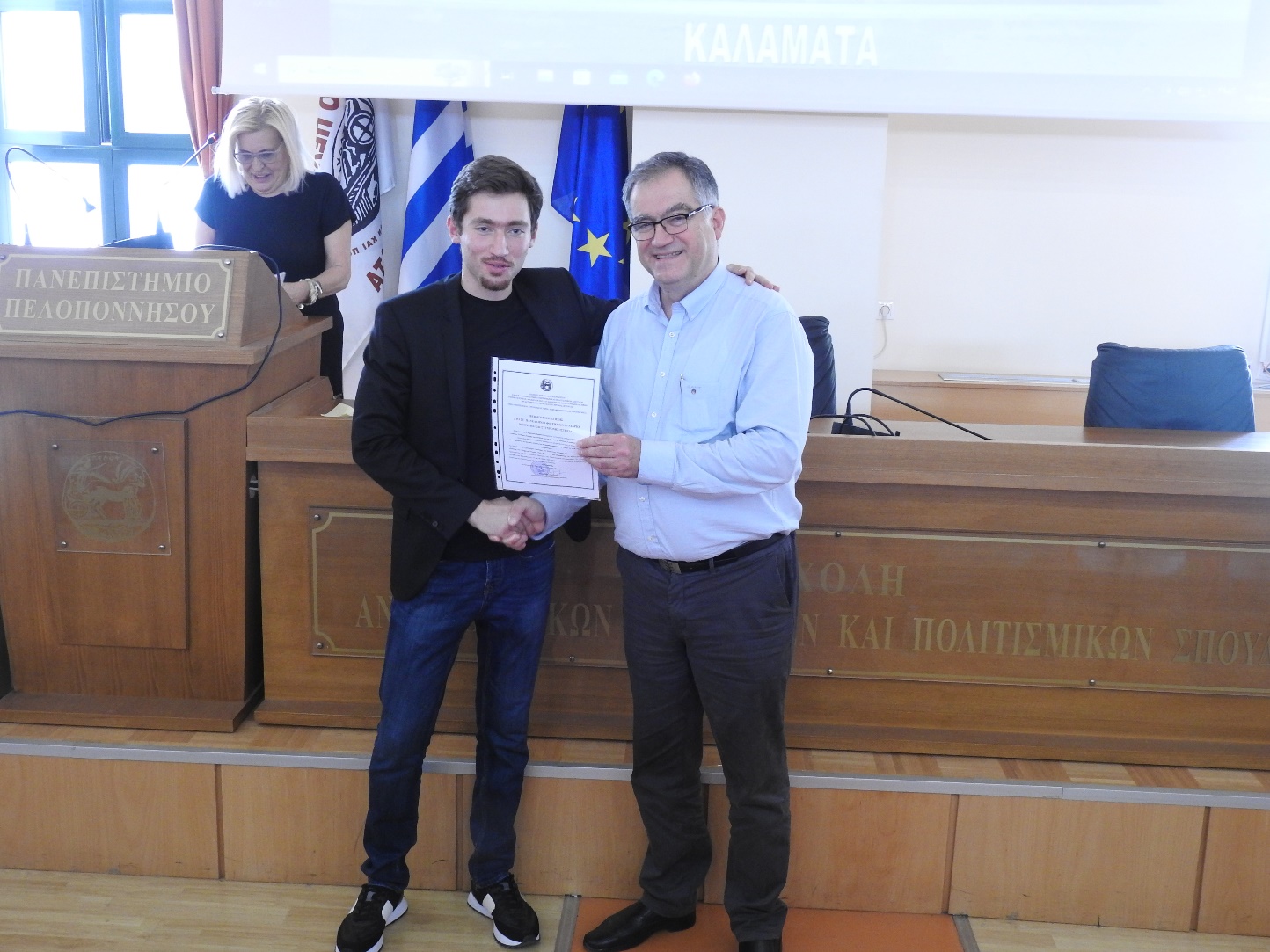 